Bitte die Informationen zu den Zusatzstoffen und Allergen auf gesonderten Blatt beachten!MittagessenSpeiseplan vom 15.10.18 bis 19.10.18MittagessenSpeiseplan vom 15.10.18 bis 19.10.18MittagessenSpeiseplan vom 15.10.18 bis 19.10.18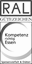 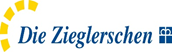 KindergerechtesMenü 2Menü 2Menü 3 VegetarischMontag Tortellini Ricotta Spinata,a1,c,g 
Puten Schinken Sauce2,3,g
Salat1,4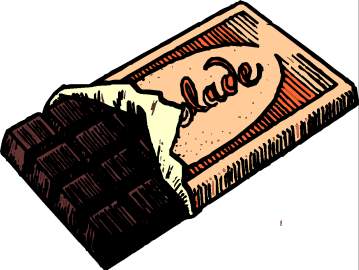 Hirse-Käse-Talera,a1,c,g,i 
Kräutersoßeg
Dampfkartoffeln
Salat1,4Montag Straciatellajoghurtg  Straciatellajoghurtg  Straciatellajoghurtg  Straciatellajoghurtg DienstagFischfilet panierta,a1,d 
Zitrone
Dampfkartoffeln
Remoulade1,9,a,a1,c,j
Kaisergemüse1,g 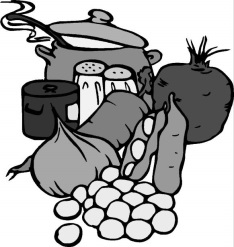 DienstagApfelgrütze3 Apfelgrütze3 Apfelgrütze3 Apfelgrütze3 MittwochSaure Linsen1,4,a,a1,a3,f,g,i 
Saitenwurst2,3,8,i,j und PutensaitenSpätzlea,a1,c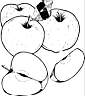 Saure Linsen1,4,a,a1,a3,f,g,i 
Vegetarische Bratwursta,a1,c
Spätzlea,a1,cMittwochFroopg Froopg Froopg Froopg DonnerstagRühreierc 
Dampfkartoffeln
Blattspinat/Rahma,gDonnerstagObstObstObstObstFreitagFleischkäswecklea,1,2,8,I,j(Schwein und Pute)Ketschup1Gemüsesticks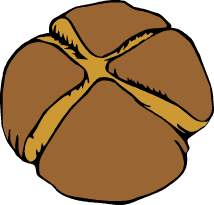 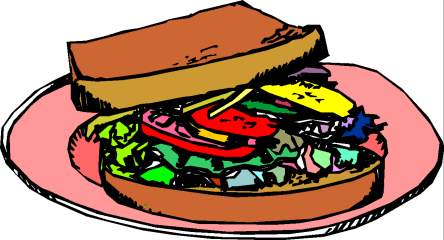 FreitagObst Obst Obst Obst 